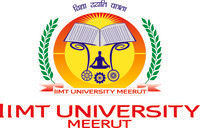 REPORT ON THE THESIS SUBMITTED FOR AWARD OF Ph.D DEGREE(Please use additional sheets if space is inadequate)CONFIDENTIAL 1.	Full Name of the Candidate:																																																				 2. 	Title of the Thesis:																																																										3. 	Originality and Novelty of the Thesis:a) 	Does it open a new field of research? 										b) 	Does it give a new interpretation to facts already known?											c) 	Does it make a marked advance on the results of previous investigations?																						d) 	Does the thesis show evidence of being a scholarly work of merit carried out independently by the candidate? 																									4. 	General Features of Thesis (Use separate sheet)a) 	Is the thesis logically organized:																								 b) 	Technical content of the Thesis:(Use separate sheet, if required)(i)		Do the introduction and literature survey logically lead to the thesis objectives? 																																								(ii)	Does the literature survey comprehensively represent the state-of-the-art?(iii)	Are the experimental/field survey and/or numerical/theoretical methodologiesadequate with respect to the thesis objectives? 																(iv)	Have the results been analyzed in sufficient detail? 													(v)		Do the results and analysis justify the conclusions? 													REPORT ON THE THESIS SUBMITTED FOR AWARD OF Ph.D DEGREE(Please use additional sheets if space is inadequate)c) 	Strong Point of the Thesis:																															d) 	Weak Point of the Thesis:																															IIMT UNIVERSITY MEERUT, INDIA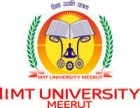 5. 	Presentation of the Thesis in terms of Language, Grammar, Captions of Tables & Figures,Use of Symbols etc.(Use separate sheet, if required)6. 	Specific Recommendations (Please Tick any one of the following FIVE options and strike out the remaining FOUR).(i) 		The thesis is satisfactory and recommended for the award of the Ph.D. Degree.(ii)	The thesis is recommended for award of Ph.D. Degree subject to answering in the queries specifically mentioned in the re ort at the time of Viva-Voce by the candidate.(iii)	The thesis is recommended for award of Ph.D. Degree subject to revision of thesis as per suggestion made in the report to the satisfaction of guide and Viva-voce Board.(iv) The candidate is required to revise the thesis as per suggestions made and the revised thesis sent to me for re-evaluation along with statement of corrections incorporated in the thesis.(v) 	The thesis is not acceptable for award of Ph.D. Degree due to reasons mentioned below (please use separate sheet for details):